			Date:      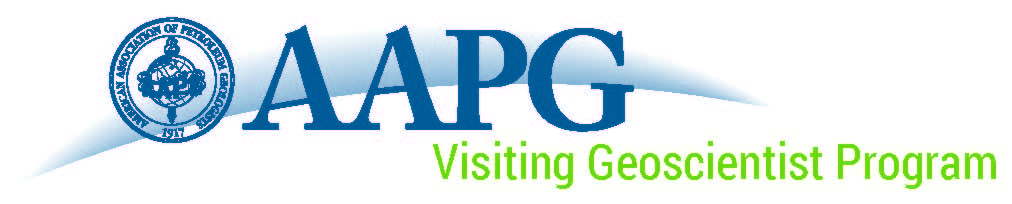 Visiting Geoscientist ApplicationName       Title      Address:       City       State       Zip/Postal Code       Phone:       Fax:      Email:      Professional Background:Current Employer:       Division      Profession:      Employment History: I am an active member of      AAPG     DPA     EMD     DEGEducational Background:Academics:	Degree       Year       School      	Degree       Year       School      	Degree       Year       School      AAPG Member References: 	1.      	2.      Recent Speaking Engagements (up to 3, if any):BIography:Please include one-to-two paragraphs (maximum 300 words) about you and your experience.Travel and Availability (check all that apply) I plan to participate in the VG program but am limited within North America to:  Eastern U.S.      Central U.S.      Western U.S      State(s)       I am willing to speak at universities in the following region(s) and/or country(ies): Asia Pacific  Africa  Europe  Latin America & Caribbean  North America  CanadaMy company will fund travel associated with the VG Program: Expertise and Topics:Please mark all that apply. These are topics that you are qualified to speak about due to your experience and knowledge.	Coal Geology	Environmental Hydrogeology and Geological Hazards	Exploration Geology	Geochemistry	Geologic Mapping, Computer and Remote Sensing	Geology-Related 
Public Policies / Ethics	Geophysics	International Business	Petroleum Economics	Planning and Administration	Recruiting and Careers	Reservoir Engineering and Development	Seismic Stratigraphy	StructuralTitles of Talks: Please list the titles of talks you have given or are prepared to give.1.      2.      3.      Please return this form to a programs coordinator at vgp@aapg.org.